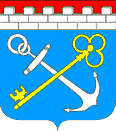 Комитет государственного строительного надзора и государственной экспертизы Ленинградской областиПРИКАЗ от «__» _________ 2020 года № __ О внесении изменений в приказ комитета государственного строительного надзора и государственной экспертизы Ленинградской области от 06.12.2017 № 6 «Об утверждении перечней нормативных правовых актов и их отдельных частей (положений), содержащих обязательные требования, соблюдение которых оценивается при проведении комитетом государственного строительного надзора и государственной экспертизы Ленинградской области мероприятий по контролю в рамках осуществления регионального государственного строительного надзора и государственного контроля (надзора) в области долевого строительства многоквартирных домов и(или) иных объектов недвижимости»В целях приведения приказа комитета государственного строительного надзора и государственной экспертизы Ленинградской области от 06.12.2017 № 6 «Об утверждении перечней нормативных правовых актов и их отдельных частей (положений), содержащих обязательные требования, соблюдение которых оценивается при проведении комитетом государственного строительного надзора и государственной экспертизы Ленинградской области мероприятий по контролю в рамках осуществления регионального государственного строительного надзора и государственного контроля (надзора) в области долевого строительства многоквартирных домов и(или) иных объектов недвижимости» в соответствие с действующим законодательством, ПРИКАЗЫВАЮ:1. Внести изменения в наименование приказа комитета государственного строительного надзора и государственной экспертизы Ленинградской области от 06.12.2017 № 6, изложив его в следующей редакции: «Об утверждении перечней нормативных правовых актов и их отдельных частей (положений), содержащих обязательные требования, соблюдение которых оценивается при проведении комитетом государственного строительного надзора и государственной экспертизы Ленинградской области мероприятий по контролю в рамках осуществления регионального государственного строительного надзора, государственного контроля (надзора) в области долевого строительства многоквартирных домов и(или) иных объектов недвижимости, контроля за деятельностью жилищно-строительных кооператива, связанной с привлечением средств членов кооператива для строительства многоквартирного дома, а также за соблюдением жилищно-строительным кооперативом требований части 3 статьи 110 Жилищного кодекса Российской Федерации (за исключением последующего содержания многоквартирного дома) и статьи 123.1 Жилищного кодекса Российской Федерации».2. Внести в Перечень нормативных правовых актов и их отдельных частей (положений), содержащих обязательные требования, соблюдение которых оценивается при проведении комитетом государственного строительного надзора и государственной экспертизы Ленинградской области мероприятий по контролю при осуществлении регионального государственного строительного надзора (приложение № 1), утвержденный приказом комитета государственного строительного надзора и государственной экспертизы Ленинградской области 06.12.2017 № 6, следующие изменения:1) в пункте 2 раздела II слова «части 2, 3, 5, 11 статьи 11» заменить словами «части 2, 3, статьи 11»;2) пункт 13 раздела III признать утратившим силу;3) в пункте 11 раздела IV слова «приказ Федерального агентства по техническому регулированию и метрологии от 16.04.2014 № 474» заменить словами «приказ Федерального агентства по техническому регулированию и метрологии от 03.06.2019 № 1317»;4) в пункте 13 раздела IV исключить слова «приказ Министерства Российской Федерации по делам гражданской обороны, чрезвычайным ситуациям и ликвидации последствий стихийных бедствий от 30.06.2009 № 382 функциональной пожарной опасности"» заменить словами «приказ Министерства Российской Федерации по делам гражданской обороны, чрезвычайным ситуациям и ликвидации последствий стихийных бедствий от 30.06.2009 № 382»;5) в пункте 15 раздела IV слова «приказ Федерального агентства по техническому регулированию и метрологии от 30.03.2015 № 365» заменить словами «приказ Федерального агентства по техническому регулированию и метрологии от 17 апреля 2019 № 831».3. Внести в Перечень нормативных правовых актов и их отдельных частей (положений), содержащих обязательные требования, соблюдение которых оценивается при проведении комитетом государственного строительного надзора и государственной экспертизы Ленинградской области мероприятий по контролю при осуществлении государственного контроля (надзора) в области долевого строительства многоквартирных домов и(или) иных объектов недвижимости (приложение № 2), утвержденный приказом комитета государственного строительного надзора и государственной экспертизы Ленинградской области 06.12.2017 № 6, следующие изменения:1) раздел II дополнить пунктом 4 следующего содержания:2) пункт 1 раздела III признать утратившим силу;3) в пункте 2 раздела III:3.1) слова «Положение о нормативах оценки финансовой устойчивости деятельности застройщика» заменить словами «Положение о нормативах финансовой устойчивости деятельности застройщика»;3.2) слова «постановление Правительства Российской Федерации от 21.04.2006 № 233» заменить словами «постановление Правительства РФ от 26.12.2018 № 1683»;4) пункт 3 раздела III признать утратившим силу;5) раздел III дополнить пунктом 3 следующего содержания:5) в пункте 5 раздела IV:5.1) слова «Инструкция о порядке расчета нормативов оценки финансовой устойчивости деятельности застройщика» заменить словами «Порядок расчета норматива обеспеченности обязательств и норматива целевого использования средств»;5.2) слова «приказ Федеральной службы по финансовым рынкам от 30.11.2006 № 06-137/пз-н» заменить словами «приказ Министерства строительства и жилищно-коммунального хозяйства Российской Федерации от 15 мая 2019 г. № 278/пр»;6) раздел IV дополнить пунктом 6 следующего содержания:7) раздел IV дополнить пунктом 7 следующего содержания:4. Внести в Порядок ведения перечней нормативных правовых актов и их отдельных частей (положений), содержащих обязательные требования, соблюдение которых оценивается при проведении комитетом государственного строительного надзора и государственной экспертизы Ленинградской области мероприятий по контролю в рамках осуществления регионального государственного строительного надзора, государственного контроля (надзора) в области долевого строительства многоквартирных домов и(или) иных объектов недвижимости (приложение № 3), утвержденный приказом комитета государственного строительного надзора и государственной экспертизы Ленинградской области 06.12.2017 № 6, следующие изменения:1) в пункте 2.2 раздела II слова «начальник сектора организационного, документационного обеспечения и контроля Комитета» заменить словами «заведующий сектором делопроизводства Комитета».5. Настоящий приказ вступает в силу со дня его официального опубликования.6. Контроль за исполнением настоящего приказа оставляю за собой.Председатель комитета			                                                          Д. А. Горбунов4.Жилищный кодекс Российской ФедерацииЖилищно-строительные кооперативы, привлекающие денежные средства граждан для строительства многоквартирных домовчасть 3 статьи 110 (за исключением последующего содержания многоквартирного дома), статья 123.13.Правила размещения информации субъектами информации, обязательное размещение которой предусмотрено законодательством Российской Федерации, в единой информационной системе жилищного строительствапостановление Правительства РФ от 26.03.2019 № 319Застройщики, привлекающие денежные средства граждан и юридических лиц для долевого строительства многоквартирных домов и(или) иных объектов недвижимостивесь акт6.Порядок предоставления застройщиком отчетности об осуществлении деятельности, связанной с привлечением денежных средств участников долевого строительства для строительства (создания) многоквартирных домов и (или) иных объектов недвижимости, в том числе об исполнении примерных графиков реализации проектов строительства и своих обязательств по договорам, сводной накопительной ведомости проекта строительства в орган исполнительной власти субъекта Российской Федерации, осуществляющий государственный контроль (надзор) в области долевого строительства многоквартирных домов и (или) иных объектов недвижимости.приказ Минстроя России от 12.10.2018 № 656/прЗастройщики, привлекающие денежные средства граждан и юридических лиц для долевого строительства многоквартирных домов и(или) иных объектов недвижимостивесь акт6.Форма отчетностиоб осуществлении деятельности жилищно-строительногокооператива, связанной с привлечением денежных средствграждан для строительства жилищно-строительным кооперативоммногоквартирного дома, в том числе об исполнениитаким кооперативом своих обязательств перед членамикооператива и иными лицами, и Порядок предоставленияжилищно-строительным кооперативом указанной отчетностив орган исполнительной власти субъекта РоссийскойФедерации, осуществляющий государственный контроль(надзор) в области долевого строительства многоквартирныхдомов и (или) иных объектов недвижимостиприказ Минстроя России от 3 июля 2017 года № 955/прЖилищно-строительные кооперативы, привлекающие денежные средства граждан для строительства многоквартирных домоввесь акт